Отчёт о работе Детского оздоровительного лагеря с дневным пребыванием«Весёлая карусель»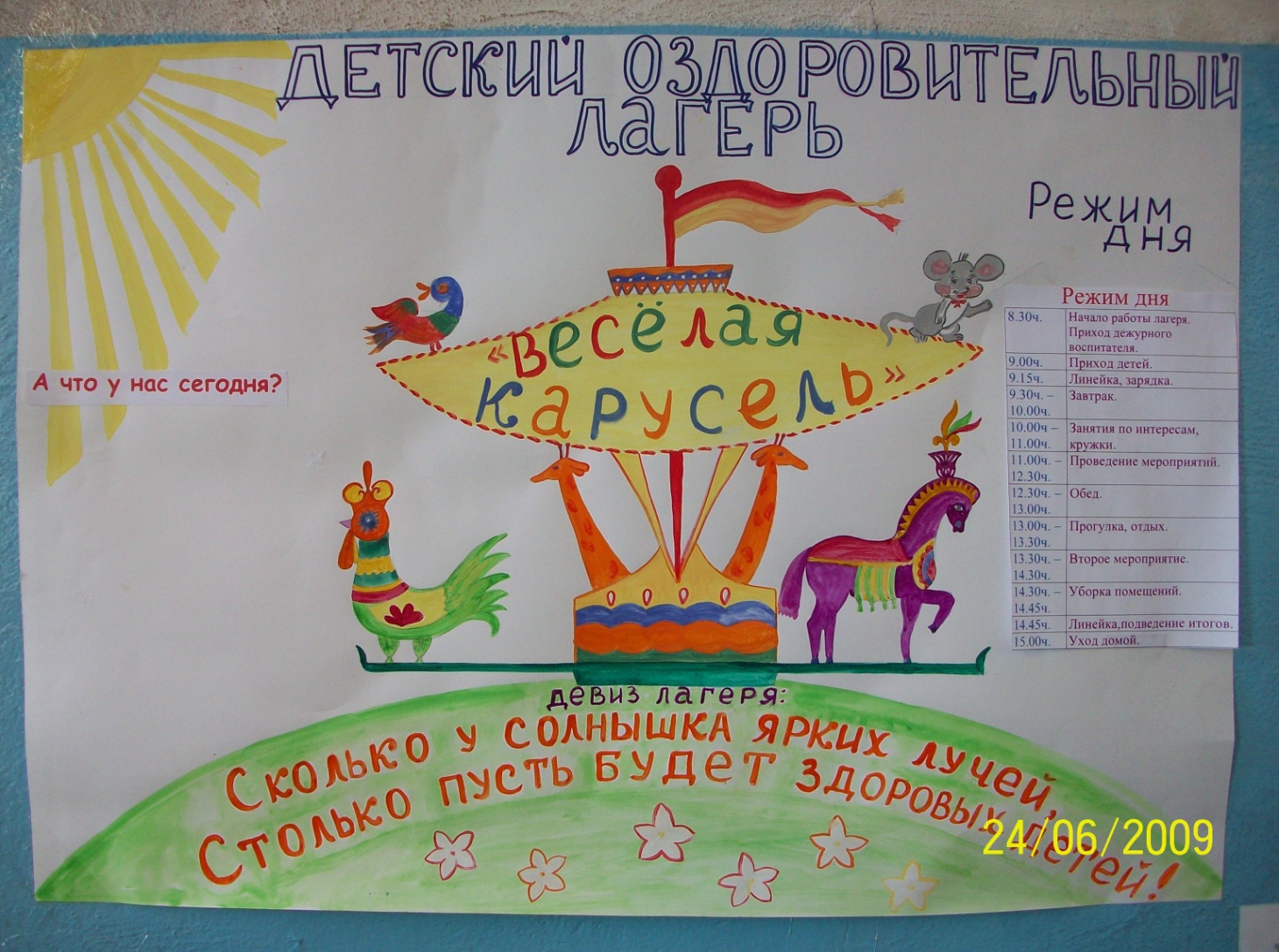 Педагог-организатор: Куянова С.М.МБОУ «Васильчуковская СОШ»Июнь 2015 год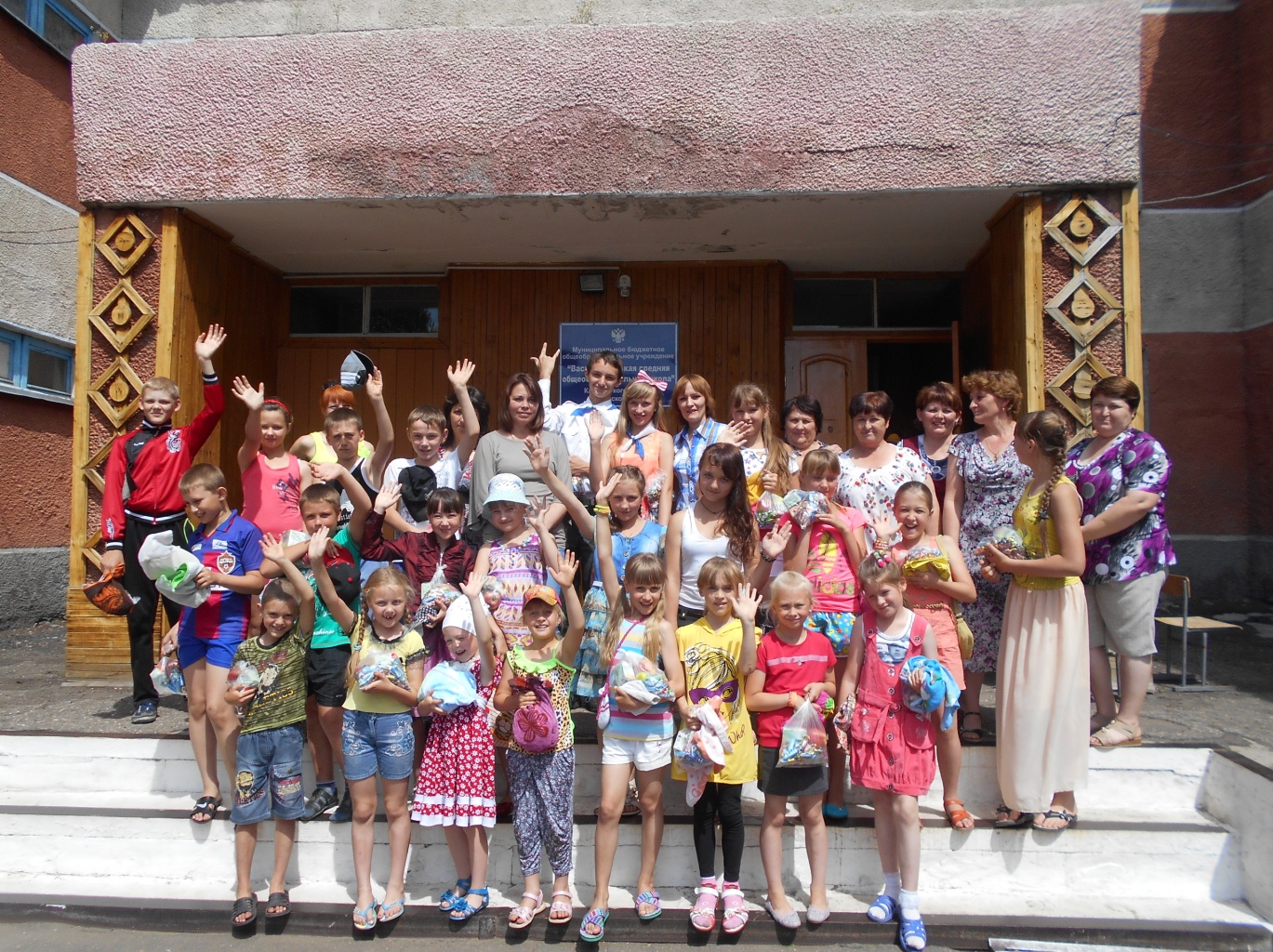 Наш  коллектив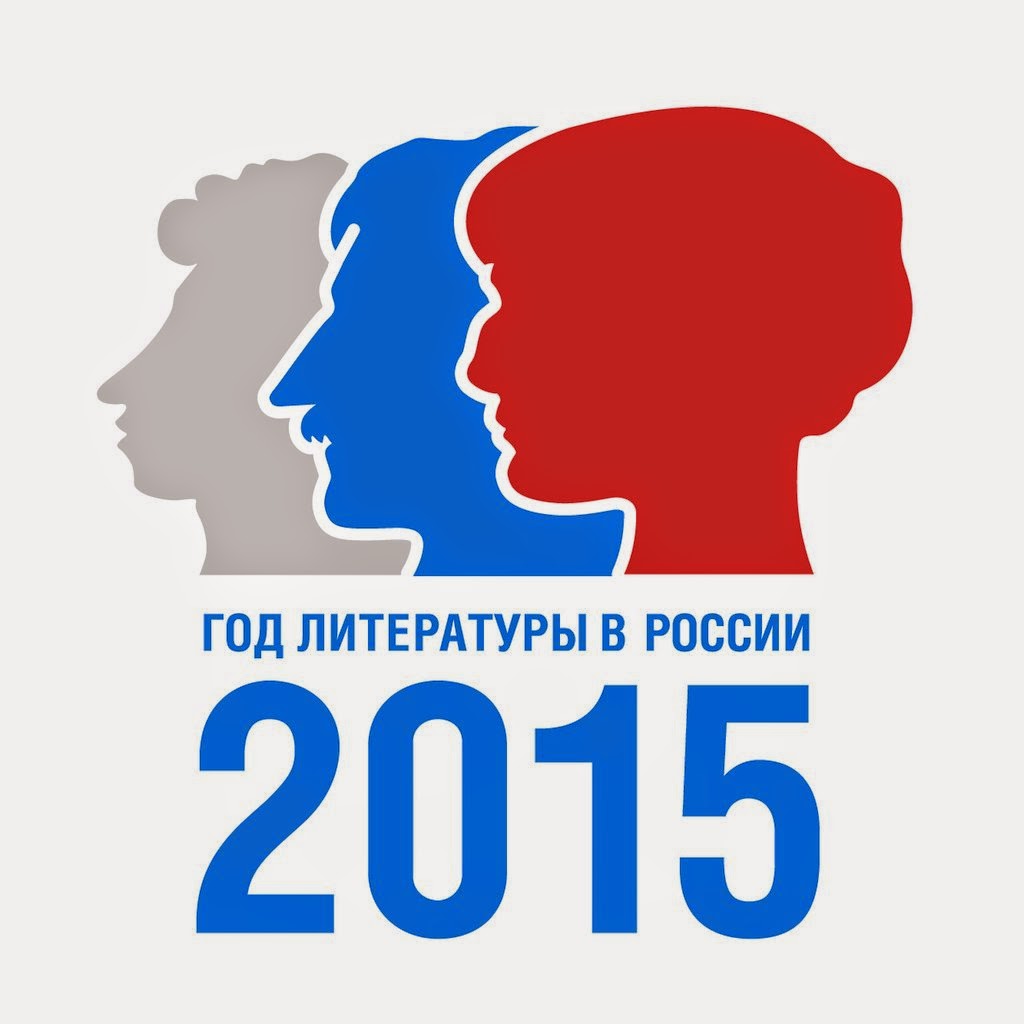 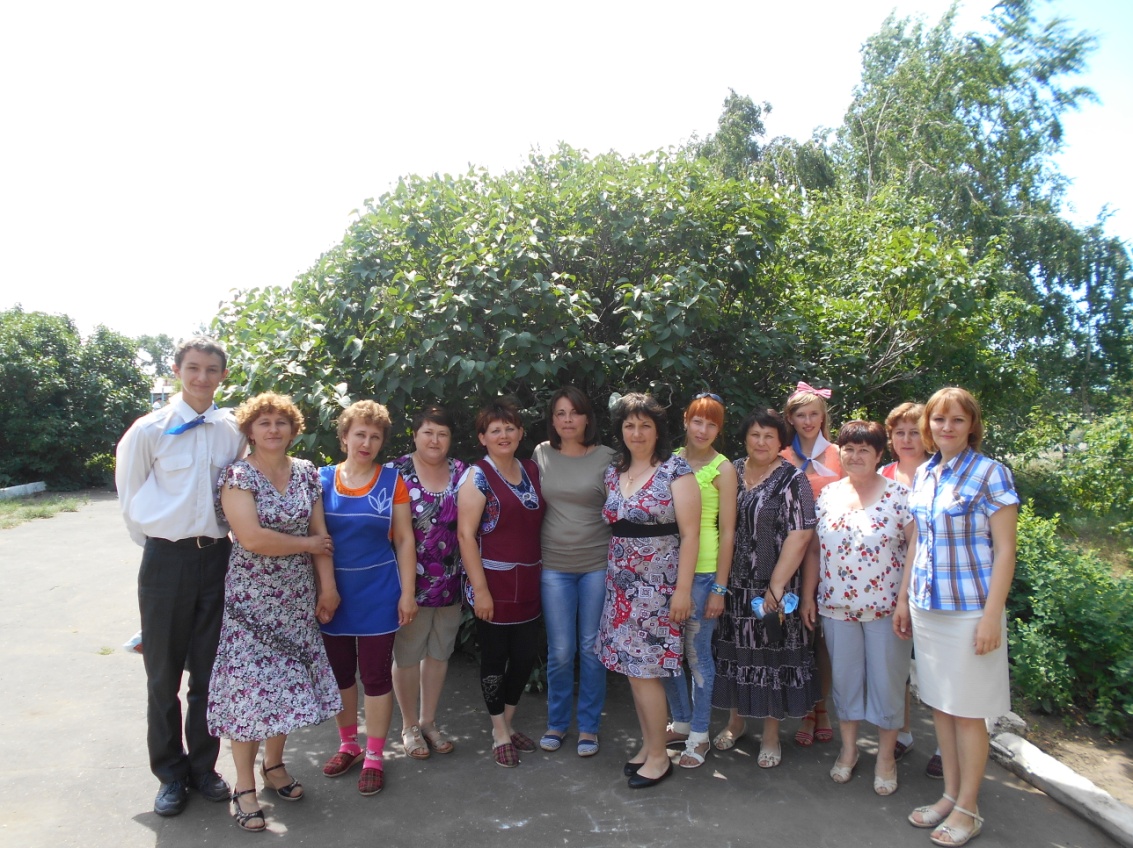 Директор лагеря: Горлова Н.В.Старшая вожатая: Куянова С.М.Воспитатели: Рабенко  В.В., Зотова Н.Г., Рящикова Г.Г. Тишина И.П.,  Беспалова Л.В., Семкова Д.И., Куянова Г.В., Куянова С.М.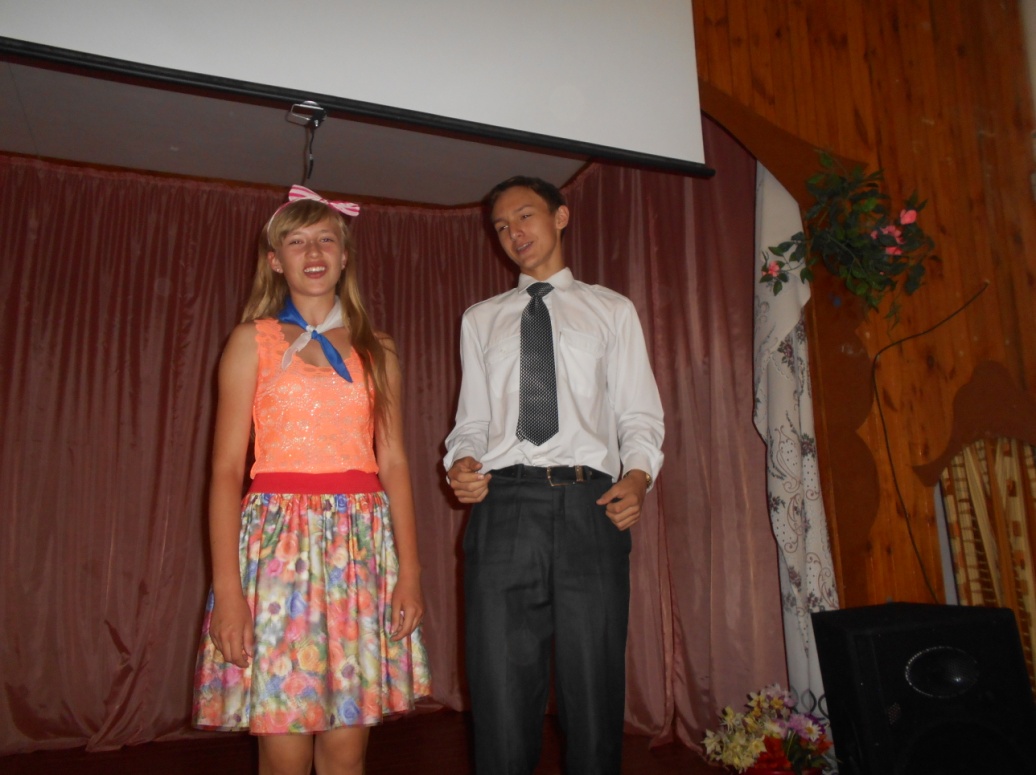 Наши весёлые и энергичные вожатые: Коваленко Егор, Головкина Диана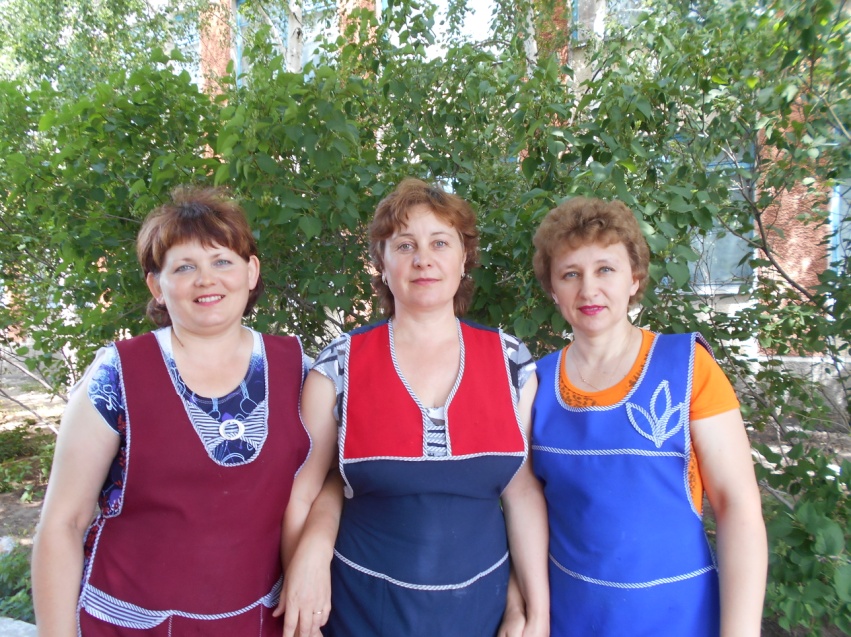 Наши любимые повара: Лукьяненкор Е.В., Солдатенко Е.В.,  Русанова М.В.         Характерной особенностью жизнедеятельности в нашем лагере является индивидуальный подход к каждому ребенку, организация его деятельности с учетом возможностей и особенностей, ситуация успеха.      Жизнь в летнем лагере дневного пребывания «Весёлая карусель» насыщенная, полная событий и встреч. Нами  используются все возможности для интересного и полезного общения детей со сверстниками и взрослыми. Ребёнок – главная фигура в лагере, очень важно, чтобы он чувствовал себя по-настоящему комфортно, а это в первую очередь зависит от умения воспитателей создать микроклимат в отрядах. Дети отдыхают, поправляют здоровье, набираются сил, пополняют свои знания, учатся чему-то новому, приобретают новых друзей.Цель воспитательной работы:Создание необходимых условий для оздоровления, отдыха и рационального использования каникулярного времени, формирование общей культуры и навыков здорового образа жизни.Задачи:1. Обеспечить положительное эмоциональное самочувствие личности.2. Создать условия для развития интересов и духовно-творческих возможностей каждого ребёнка через организацию активной досуговой деятельности.3. Вовлекать ребёнка в активные и тактичные межличностные отношения в детском коллективе.Основные формы организации деятельности:Летний пришкольный лагерь – это проверенная годами педагогическая система, способствующая развитию ребёнка как личности, его духовного и физического саморазвития, возможности для воспитания трудолюбия, активности, здорового образа жизни.В основу реализации воспитательной работы заложены разнообразные формы и методы.Формы организации физического воспитания, используемые в летнем пришкольном лагере:- физкультурные развлечения (которые способствуют физическому развитию ребёнка);- подвижные игры (развивают ловкость, быстроту движения ребенка);- спортивные игры на свежем воздухе (формируют у ребят чувство коллективизма, чувство ответственности за свою команду и стремление к победе);- утренняя гимнастика (побуждает детей к активной жизнедеятельности в лагере).Формы организации экологического воспитания:- экологические экскурсии (школьный сад, лес, парк, озеро);- познавательно-развлекательные мероприятия на экологическую тему;- конкурсы рисунков на тему Защиты окружающей среды и т.д.Формы организации гражданско-патриотического воспитания:- экскурсии по селу;- патриотические  мероприятия   в День памяти, с конкурсной программой в День России.Формы организации культурного, художественно-эстетического воспитания;- концерты (посвящённые открытию и закрытию смены, дню именинника, дню медика);- декоративно-художественные конкурсы (рисунки на асфальте, рисунки по сюжету сказок, аппликации из природных материалов );- развлечения и игровые программы и т.д.);- посещение выставок,  спектаклей;- экскурсии в сельский дом культуры;- дискотеки.Сфера деятельности ребят в пришкольном лагере «Весёлая карусель»В пришкольном лагере все ребята находятся под руководством воспитателей и вожатых. Воспитатели знакомят ребят с режимом дня в лагере, законами, действующими в летнем пришкольном лагере.Конкурсные программы.Много конкурсных программ проводилось в течение смены, где ребята могли испытать себя в различных видах творческой деятельности, в зависимости от их интересов и способностей.2. Праздники, встречи.Самые любимые и увлекательные дела в летнем пришкольном лагере. Проводили эти мероприятия  как воспитатели, так и вожатые, и дети самостоятельно.3. Спортивная программа.Спортивные праздники, конкурсы, соревнования приветствовались ребятами, все принимали активное участие в проведении разнообразных видов соревнований. Основными видами спортивной работы в пришкольном лагере являлось:- ежедневная утренняя гимнастика;- спортивные, народные, подвижные игры;- походы;- соревнования, спортивные праздники, турниры;Так же, каждый отряд вёл свой дневник, в котором в конце каждого дня ребята рассказывали о том, что им понравилось  или не понравилось, высказывали пожелания и замечания воспитателям и вожатым. Подводя итог дня, отряды раскрашивали свой цветок настроения.Результатом пребывания детей в лагере стало:1) создание  атмосферы сотрудничества и взаимодействия;2) улучшение  отношений в  детской среде, устранением  негативных проявлений;3) Дети  получили возможность совершенствовать свои навыки и знания путем участия в играх, КВНах, познавательных программах, походах, экскурсиях, конкурсах и т.д.;3) создание  необходимых условий для оздоровления, отдыха и рационального использования каникулярного времени у детей, формирование  у них общей культуры и навыков здорового образа жизни, экологической культуры.2015 год в России объявлен Годом литературы, а так же посвящён 70-летию Победы в Вов.  Поэтому, летняя смена была посвящена этой теме. Работа  воспитателей была построена по следующему плану:План работы детского оздоровительного лагеряМБОУ «Васильчуковская СОШ»Летний сезон 2015 года посвящён Году литературы в России и 70-летию Победы в ВОВ.Отрядные уголки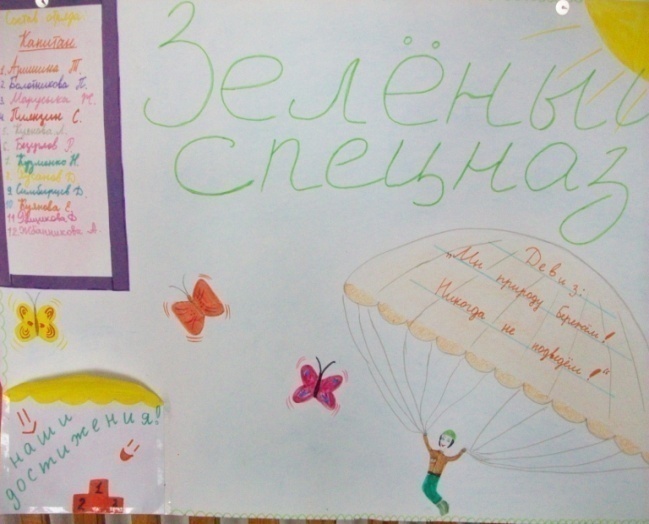 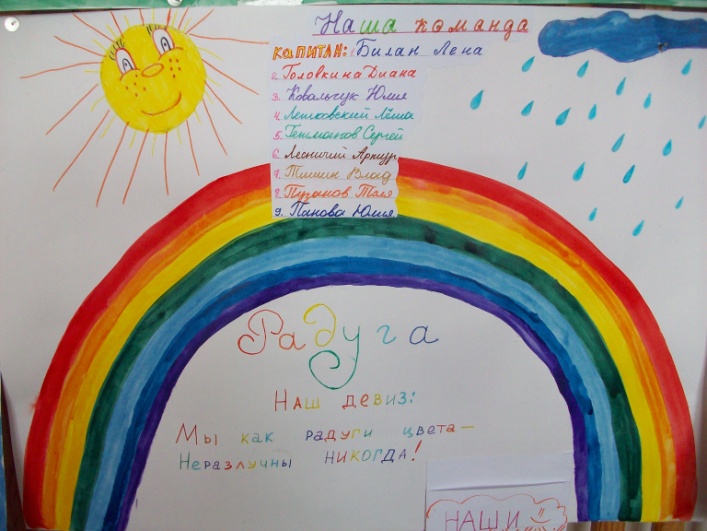 Капитаны: Куянова Лиза                                                           Кузменко Дарья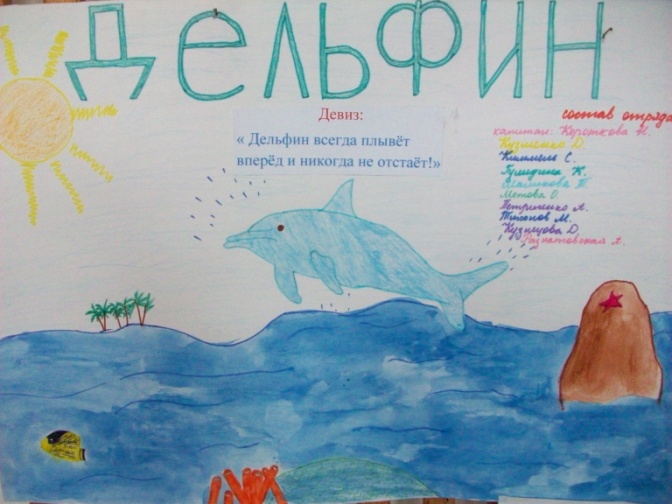 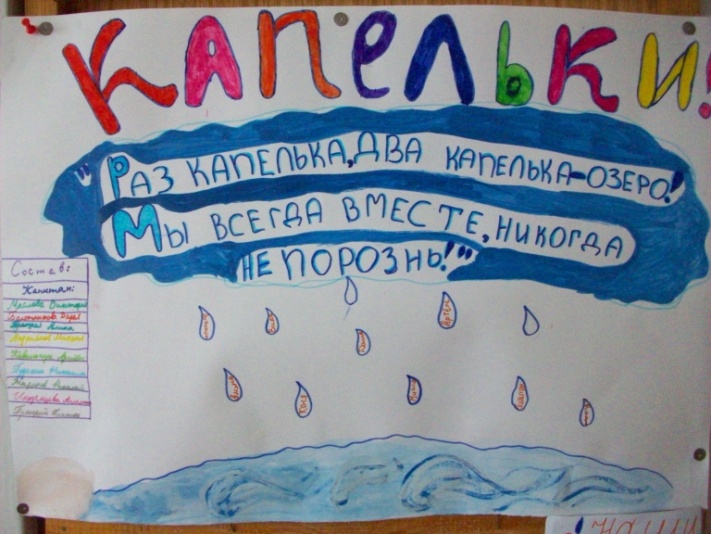 Капитаны: Петриченко Алексей                                       Болотникова Дарья                                              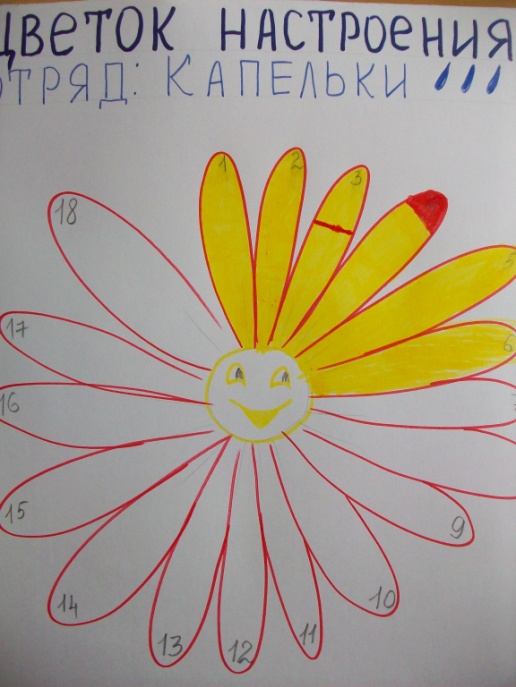 Самые интересные моменты жизни лагеряПраздник открытия лагеря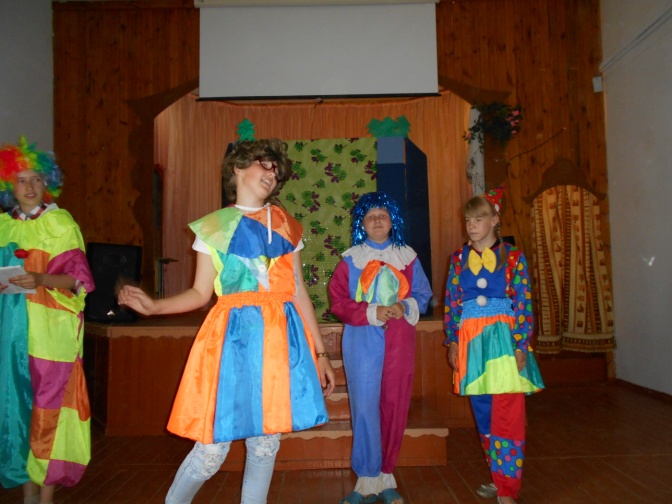 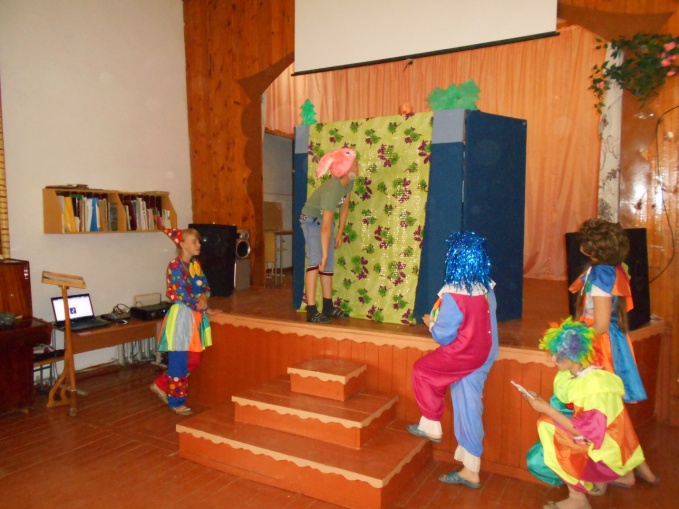 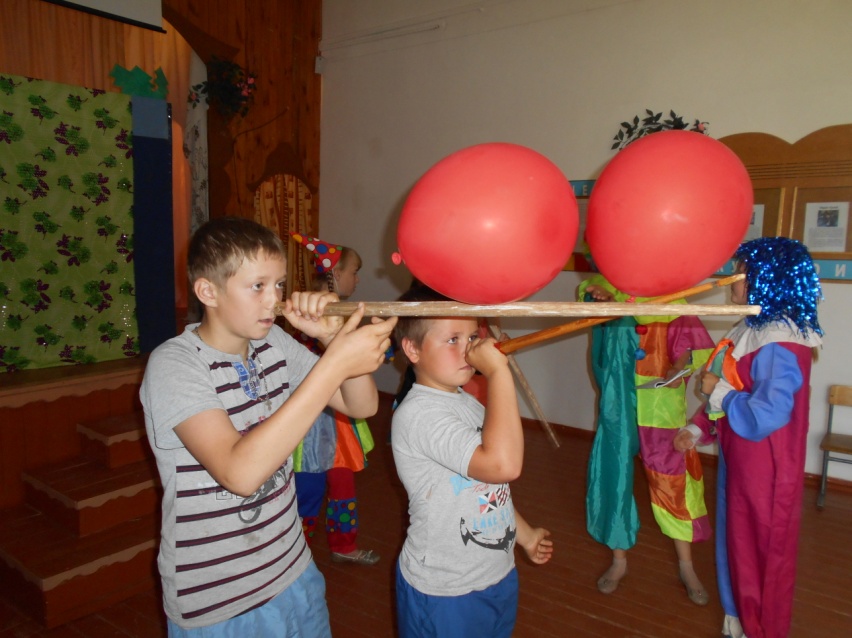 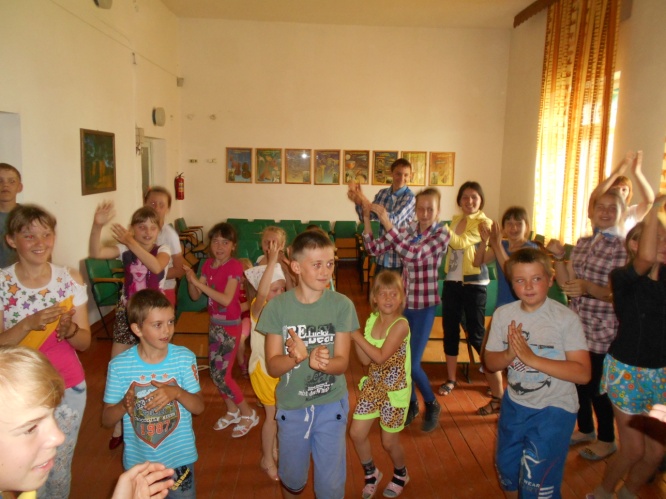 В Новополтавском музее Н.Курченко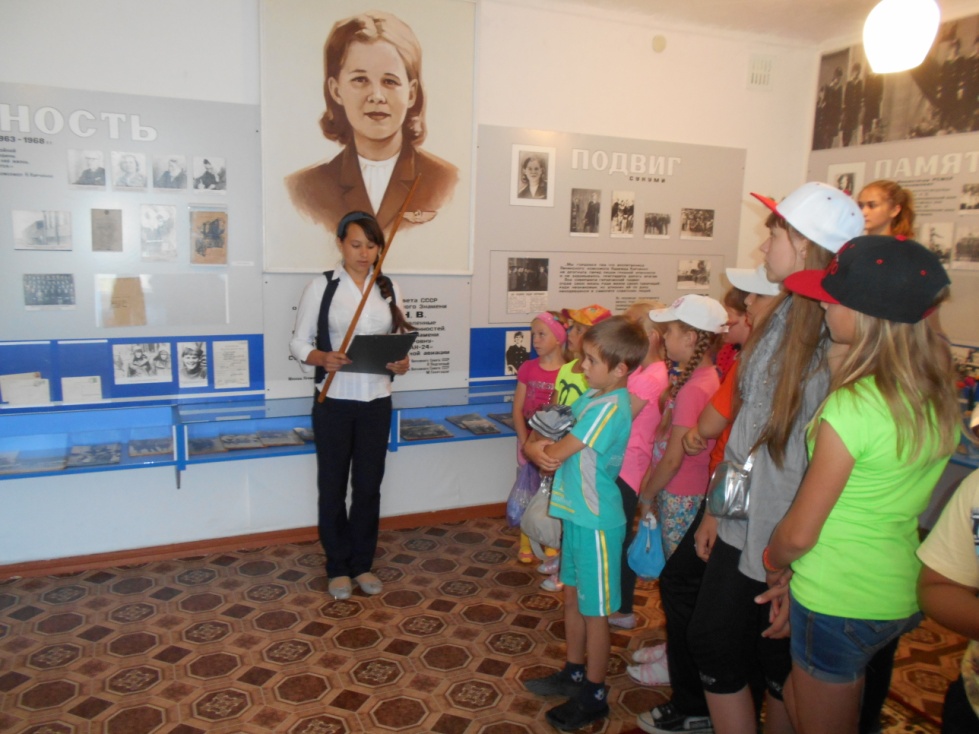 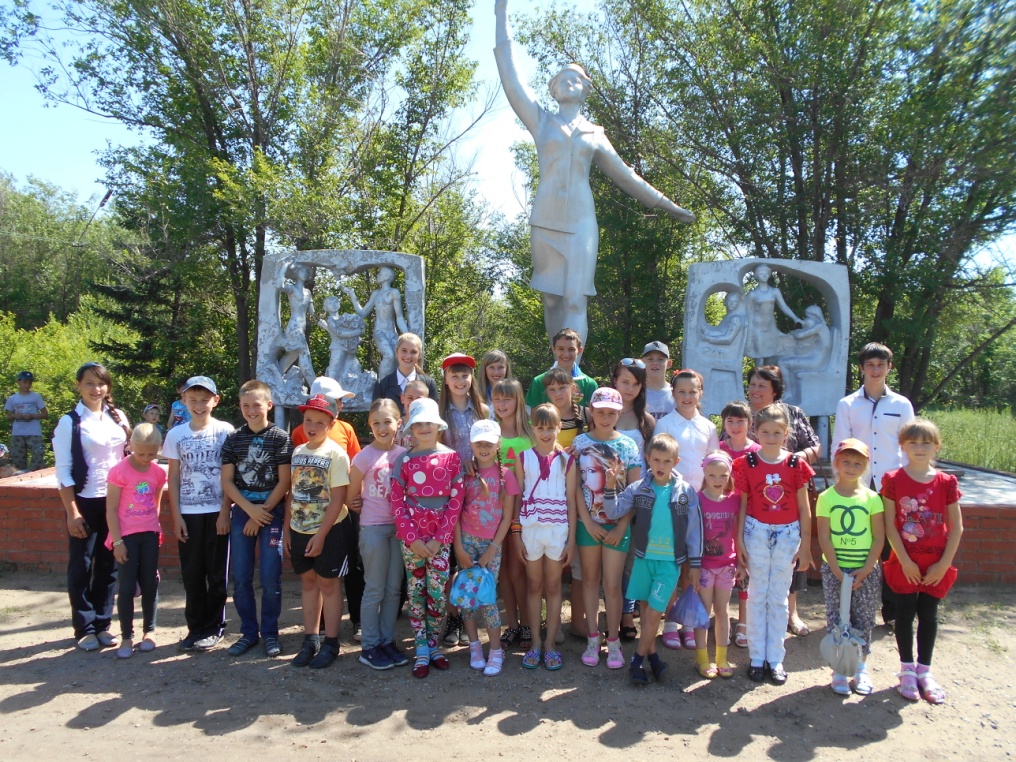 У памятника Надежды КурченкоДень сказок А.Пушкина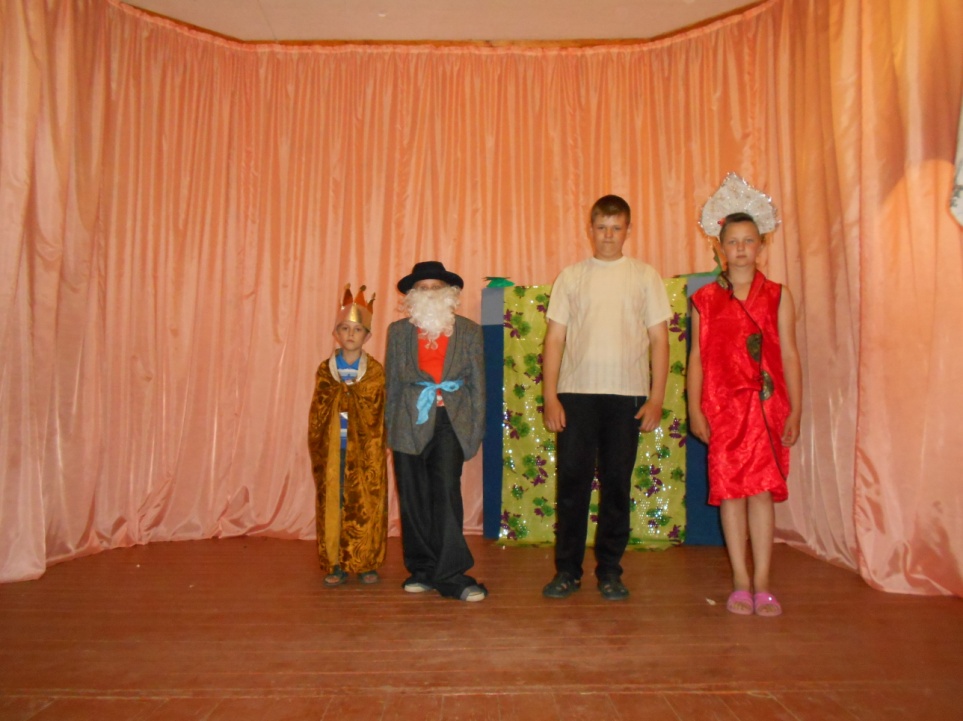 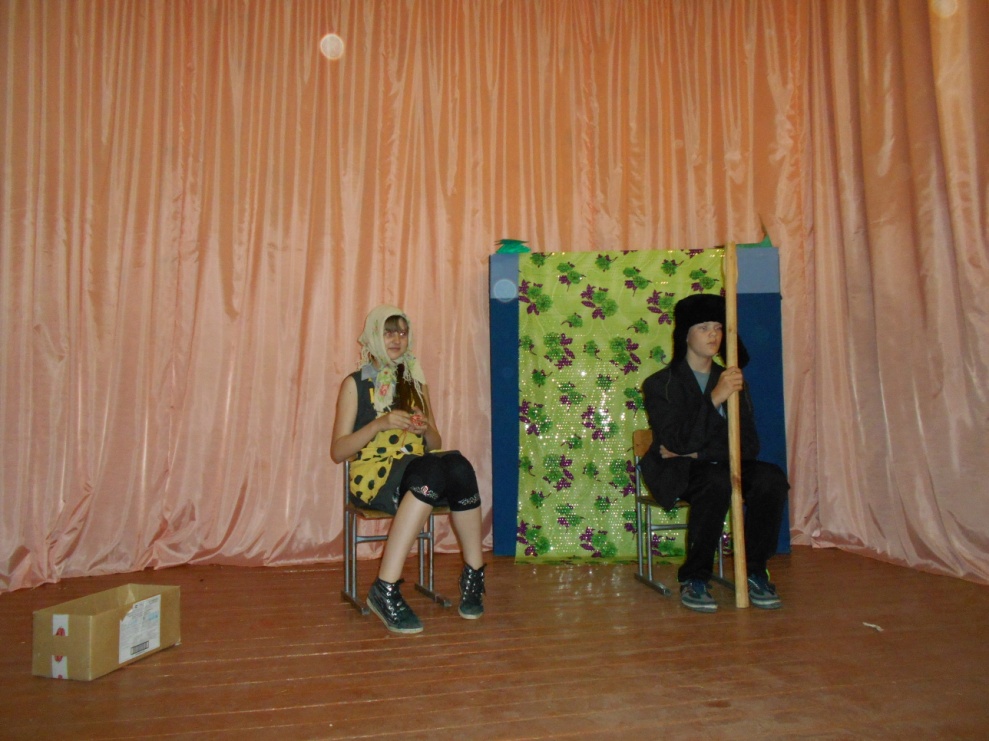 Мир профессий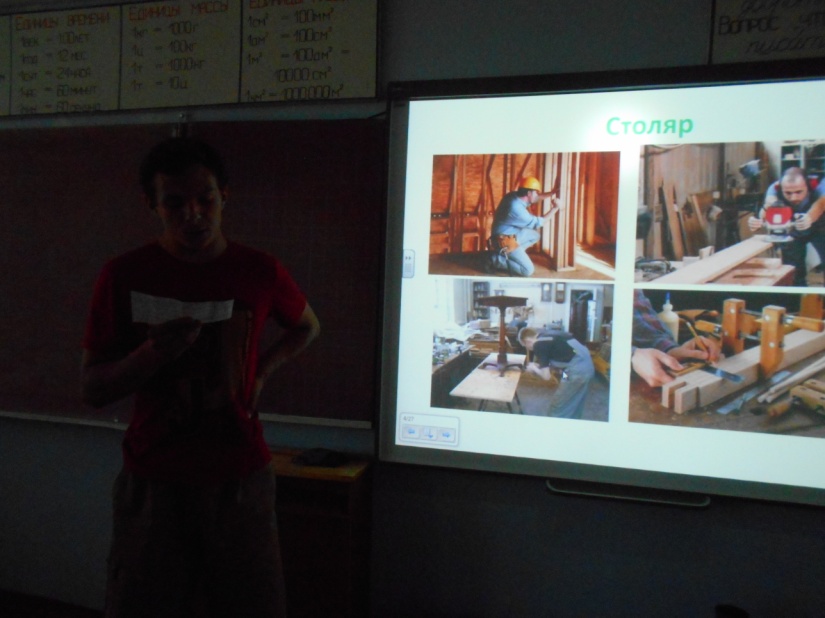 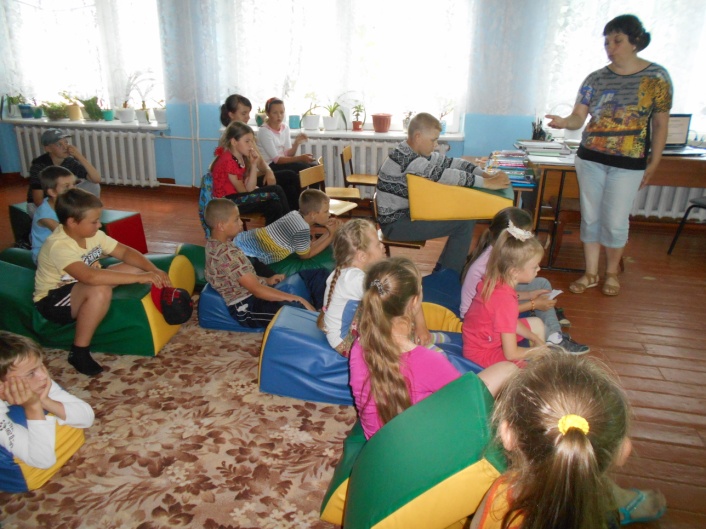 Поход в лес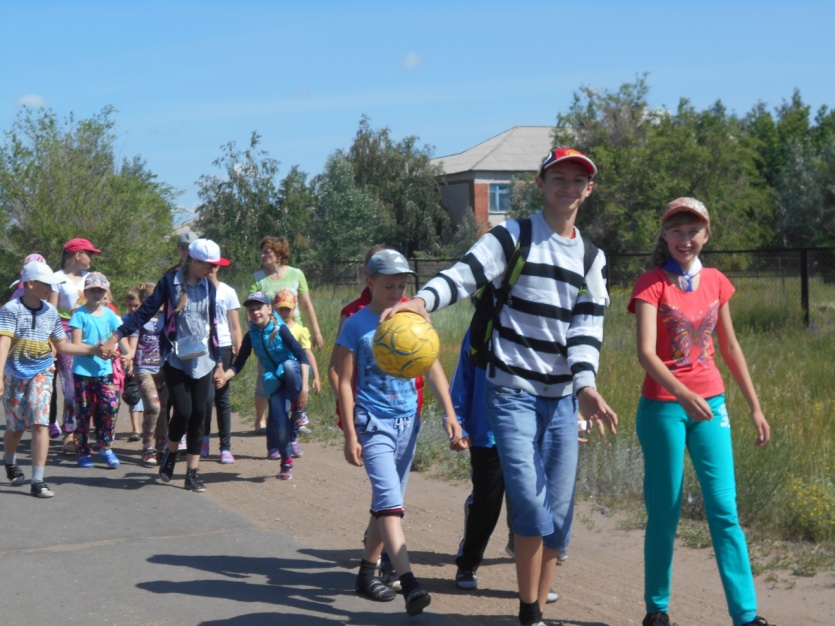 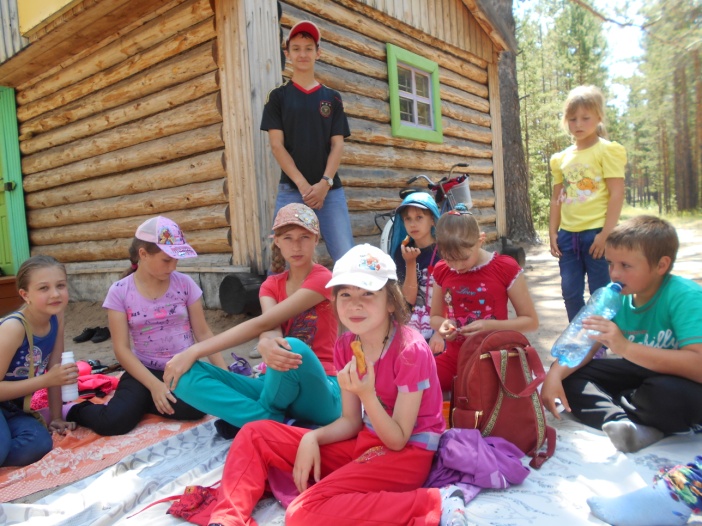 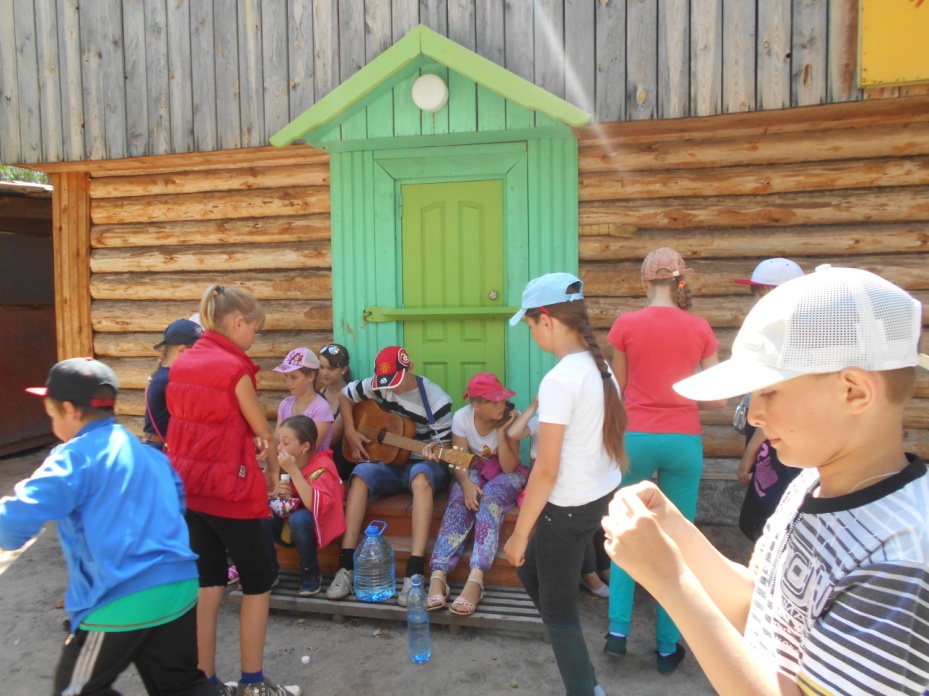 Концерт ко дню медика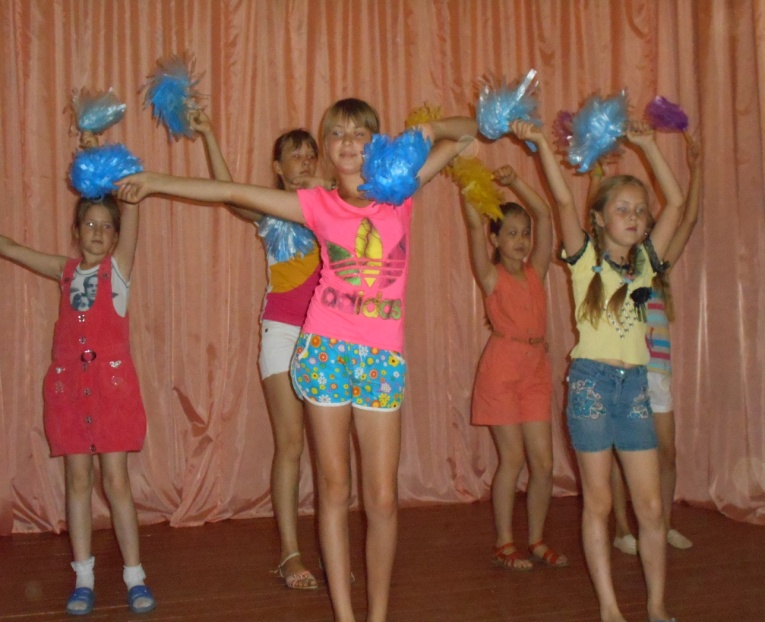 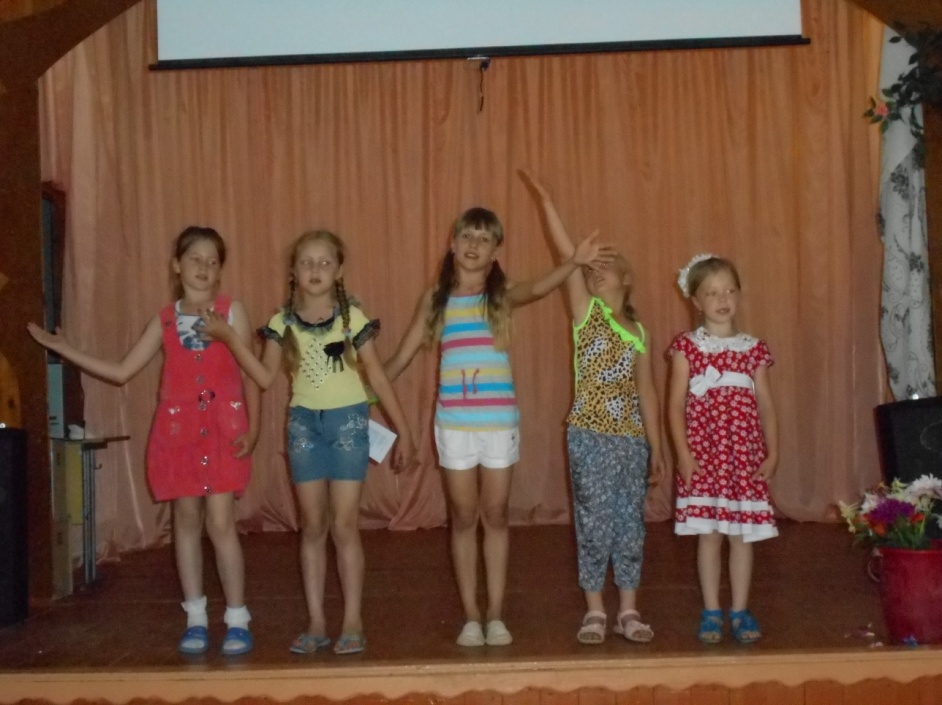 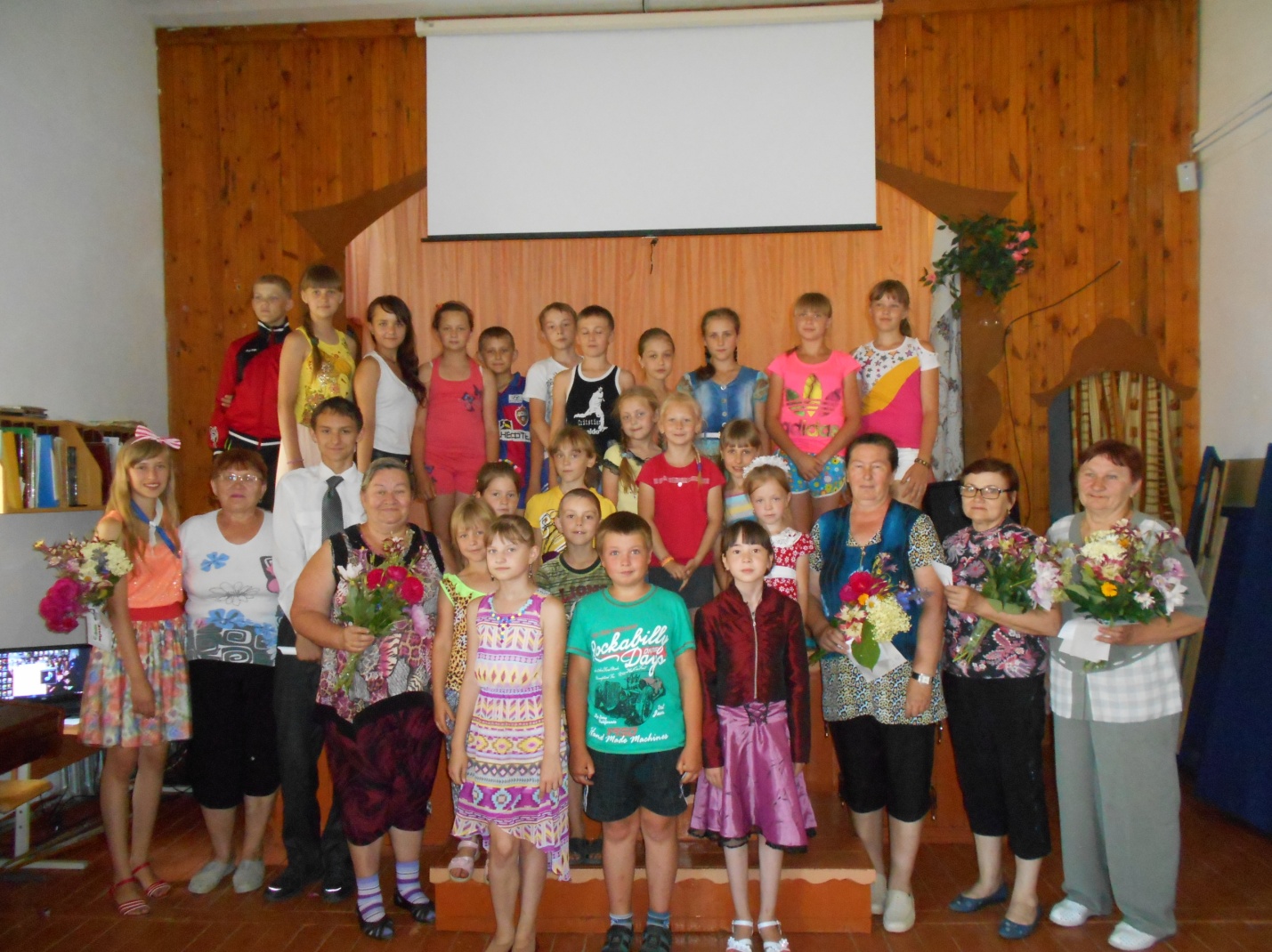 №п/пДатаТема дня,  мероприятия1   Вторник 02.06Знакомство, распределение по отрядам, оформление отрядных уголков.Подготовка к открытию лагеря.2   Среда 03.06Открытие лагерной смены.1. Праздник открытия лагеря.2. «Сильные, ловкие, смелые» - спортивные состязания на свежем воздухе.3   Четверг  04.06Двери в сказку отвори.1. «Чудеса рядом с вами».  Виртуальная экскурсия в Алтайскую  краевую библиотеку.2. Экологическая сказка «В царстве Чудомира»4   Пятница 05.06«Ах, война…»1. Литературно-музыкальная композиция «Мы помним тебя, солдат!» 2. Презентация «Города-герои»5   Понедельник 08.06Литературная страна.1. Пушкинский день России. Игра-путешествие по страницам произведений А. С. Пушкина.2. Поэтическая гостиная «Пока в России Пушкин длится». 6    Вторник 09.06Голос русской старины.1.Игровая  программа - обряд с элементами игры к празднику «Троица»2.Устный журнал « С лёгким паром!»7   Среда  10 .06Мир профессий.1. Викторина «И каждой профессии – честь и слава!»2. Творческая мастерская  «Все работы хороши».8   Четверг 11.06День России.1.Деревенские посиделки « Одежда на Руси»2. Экскурсия в сосновый бор.9    Понедельник 15.06День литературы.1. Викторина по сказкам К.Чуковского.2. Игры народов России. 10   Вторник   16.06День военной песни1. «Тепло любимых песен» - музыкальное попурри.2. «С думой о России». Поэзия М. Исаковского.11   Среда 17.06Культура родного края.1. Литературно-музыкальная композиция «Моя Родина – Алтай»2.Экскурсия в музей имени Н. Курченко  в с. Новополтава.12   Четверг 18.06День семьи1. «Родители» и «Родина» - слова одного корня.2. Конкурс рисунков «Семья глазами детей» 13  Пятница19.06День медика.1.  Концертная программа для медиков «Доктор – это почётно!»2. Игровая программа «Дружим с физкультурой»14  Понедельник 22.06День памяти.1. Линейка мира.2. Конкурс рисунков на асфальте «Должны смеяться дети»15  Вторник 23.06Сокровища степной земли.1. Познавательная программа «Необъятная целина»2. Экскурсия в  школьный музей п. Целинный. Экскурсия по селу. 16  Среда 24.06Мисс и мистер «Весёлая карусель»1.  Конкурс красоты и талантов.2. Флешмоб от вожатых.17  Четверг  25.06Фестиваль искусств.1.Весёлый коллаж «Мозаика впечатлений»18  Пятница26.06Подведение итогов.Праздник закрытия лагеря «Расстаёмся друзья»Награждение самых активных участников.